2023 Calendar2023 Calendar2023 Calendar2023 Calendar2023 Calendar2023 Calendar2023 Calendar2023 Calendar2023 Calendar2023 Calendar2023 Calendar2023 Calendar2023 Calendar2023 Calendar2023 Calendar2023 Calendar2023 Calendar2023 Calendar2023 Calendar2023 Calendar2023 Calendar2023 Calendar2023 Calendar2023 Calendar2023 CalendarVietnamVietnamJANUARYJANUARYJANUARYJANUARYJANUARYJANUARYJANUARYFEBRUARYFEBRUARYFEBRUARYFEBRUARYFEBRUARYFEBRUARYFEBRUARYFEBRUARYMARCHMARCHMARCHMARCHMARCHMARCHMARCH2023 Holidays for VietnamMoTuWeThFrSaSuMoTuWeThFrSaSuMoMoTuWeThFrSaSuJan 1	New Year’s DayJan 14	Kitchen guardiansJan 21	Vietnamese New Year HolidaysJan 22	Vietnamese New YearJan 26	Victory of Ngọc Hồi-Đống ĐaFeb 3	Communist Party of Viet Nam Foundation AnniversaryFeb 5	Lantern FestivalMar 8	International Women’s DayApr 21	Vietnam Book DayApr 29	Hung Kings CommemorationsApr 30	Day of liberating the South for national reunificationMay 1	Labour DayMay 7	Dien Bien Phu Victory DayMay 19	President Ho Chi Minh’s BirthdayJun 1	International Children’s DayJun 2	Buddha’s BirthdayJun 22	Mid-year FestivalJun 28	Vietnamese Family DayJul 27	Remembrance DayAug 19	August Revolution Commemoration DayAug 30	Ghost FestivalSep 2	National DaySep 29	Mid-Autumn FestivalOct 10	Capital Liberation DayOct 20	Vietnamese Women’s DayNov 20	Vietnamese Teacher’s DayDec 22	National Defence Day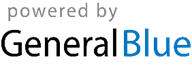 11234512345Jan 1	New Year’s DayJan 14	Kitchen guardiansJan 21	Vietnamese New Year HolidaysJan 22	Vietnamese New YearJan 26	Victory of Ngọc Hồi-Đống ĐaFeb 3	Communist Party of Viet Nam Foundation AnniversaryFeb 5	Lantern FestivalMar 8	International Women’s DayApr 21	Vietnam Book DayApr 29	Hung Kings CommemorationsApr 30	Day of liberating the South for national reunificationMay 1	Labour DayMay 7	Dien Bien Phu Victory DayMay 19	President Ho Chi Minh’s BirthdayJun 1	International Children’s DayJun 2	Buddha’s BirthdayJun 22	Mid-year FestivalJun 28	Vietnamese Family DayJul 27	Remembrance DayAug 19	August Revolution Commemoration DayAug 30	Ghost FestivalSep 2	National DaySep 29	Mid-Autumn FestivalOct 10	Capital Liberation DayOct 20	Vietnamese Women’s DayNov 20	Vietnamese Teacher’s DayDec 22	National Defence Day2345678678910111266789101112Jan 1	New Year’s DayJan 14	Kitchen guardiansJan 21	Vietnamese New Year HolidaysJan 22	Vietnamese New YearJan 26	Victory of Ngọc Hồi-Đống ĐaFeb 3	Communist Party of Viet Nam Foundation AnniversaryFeb 5	Lantern FestivalMar 8	International Women’s DayApr 21	Vietnam Book DayApr 29	Hung Kings CommemorationsApr 30	Day of liberating the South for national reunificationMay 1	Labour DayMay 7	Dien Bien Phu Victory DayMay 19	President Ho Chi Minh’s BirthdayJun 1	International Children’s DayJun 2	Buddha’s BirthdayJun 22	Mid-year FestivalJun 28	Vietnamese Family DayJul 27	Remembrance DayAug 19	August Revolution Commemoration DayAug 30	Ghost FestivalSep 2	National DaySep 29	Mid-Autumn FestivalOct 10	Capital Liberation DayOct 20	Vietnamese Women’s DayNov 20	Vietnamese Teacher’s DayDec 22	National Defence Day9101112131415131415161718191313141516171819Jan 1	New Year’s DayJan 14	Kitchen guardiansJan 21	Vietnamese New Year HolidaysJan 22	Vietnamese New YearJan 26	Victory of Ngọc Hồi-Đống ĐaFeb 3	Communist Party of Viet Nam Foundation AnniversaryFeb 5	Lantern FestivalMar 8	International Women’s DayApr 21	Vietnam Book DayApr 29	Hung Kings CommemorationsApr 30	Day of liberating the South for national reunificationMay 1	Labour DayMay 7	Dien Bien Phu Victory DayMay 19	President Ho Chi Minh’s BirthdayJun 1	International Children’s DayJun 2	Buddha’s BirthdayJun 22	Mid-year FestivalJun 28	Vietnamese Family DayJul 27	Remembrance DayAug 19	August Revolution Commemoration DayAug 30	Ghost FestivalSep 2	National DaySep 29	Mid-Autumn FestivalOct 10	Capital Liberation DayOct 20	Vietnamese Women’s DayNov 20	Vietnamese Teacher’s DayDec 22	National Defence Day16171819202122202122232425262020212223242526Jan 1	New Year’s DayJan 14	Kitchen guardiansJan 21	Vietnamese New Year HolidaysJan 22	Vietnamese New YearJan 26	Victory of Ngọc Hồi-Đống ĐaFeb 3	Communist Party of Viet Nam Foundation AnniversaryFeb 5	Lantern FestivalMar 8	International Women’s DayApr 21	Vietnam Book DayApr 29	Hung Kings CommemorationsApr 30	Day of liberating the South for national reunificationMay 1	Labour DayMay 7	Dien Bien Phu Victory DayMay 19	President Ho Chi Minh’s BirthdayJun 1	International Children’s DayJun 2	Buddha’s BirthdayJun 22	Mid-year FestivalJun 28	Vietnamese Family DayJul 27	Remembrance DayAug 19	August Revolution Commemoration DayAug 30	Ghost FestivalSep 2	National DaySep 29	Mid-Autumn FestivalOct 10	Capital Liberation DayOct 20	Vietnamese Women’s DayNov 20	Vietnamese Teacher’s DayDec 22	National Defence Day232425262728292728272728293031Jan 1	New Year’s DayJan 14	Kitchen guardiansJan 21	Vietnamese New Year HolidaysJan 22	Vietnamese New YearJan 26	Victory of Ngọc Hồi-Đống ĐaFeb 3	Communist Party of Viet Nam Foundation AnniversaryFeb 5	Lantern FestivalMar 8	International Women’s DayApr 21	Vietnam Book DayApr 29	Hung Kings CommemorationsApr 30	Day of liberating the South for national reunificationMay 1	Labour DayMay 7	Dien Bien Phu Victory DayMay 19	President Ho Chi Minh’s BirthdayJun 1	International Children’s DayJun 2	Buddha’s BirthdayJun 22	Mid-year FestivalJun 28	Vietnamese Family DayJul 27	Remembrance DayAug 19	August Revolution Commemoration DayAug 30	Ghost FestivalSep 2	National DaySep 29	Mid-Autumn FestivalOct 10	Capital Liberation DayOct 20	Vietnamese Women’s DayNov 20	Vietnamese Teacher’s DayDec 22	National Defence Day3031Jan 1	New Year’s DayJan 14	Kitchen guardiansJan 21	Vietnamese New Year HolidaysJan 22	Vietnamese New YearJan 26	Victory of Ngọc Hồi-Đống ĐaFeb 3	Communist Party of Viet Nam Foundation AnniversaryFeb 5	Lantern FestivalMar 8	International Women’s DayApr 21	Vietnam Book DayApr 29	Hung Kings CommemorationsApr 30	Day of liberating the South for national reunificationMay 1	Labour DayMay 7	Dien Bien Phu Victory DayMay 19	President Ho Chi Minh’s BirthdayJun 1	International Children’s DayJun 2	Buddha’s BirthdayJun 22	Mid-year FestivalJun 28	Vietnamese Family DayJul 27	Remembrance DayAug 19	August Revolution Commemoration DayAug 30	Ghost FestivalSep 2	National DaySep 29	Mid-Autumn FestivalOct 10	Capital Liberation DayOct 20	Vietnamese Women’s DayNov 20	Vietnamese Teacher’s DayDec 22	National Defence DayAPRILAPRILAPRILAPRILAPRILAPRILAPRILMAYMAYMAYMAYMAYMAYMAYMAYJUNEJUNEJUNEJUNEJUNEJUNEJUNEJan 1	New Year’s DayJan 14	Kitchen guardiansJan 21	Vietnamese New Year HolidaysJan 22	Vietnamese New YearJan 26	Victory of Ngọc Hồi-Đống ĐaFeb 3	Communist Party of Viet Nam Foundation AnniversaryFeb 5	Lantern FestivalMar 8	International Women’s DayApr 21	Vietnam Book DayApr 29	Hung Kings CommemorationsApr 30	Day of liberating the South for national reunificationMay 1	Labour DayMay 7	Dien Bien Phu Victory DayMay 19	President Ho Chi Minh’s BirthdayJun 1	International Children’s DayJun 2	Buddha’s BirthdayJun 22	Mid-year FestivalJun 28	Vietnamese Family DayJul 27	Remembrance DayAug 19	August Revolution Commemoration DayAug 30	Ghost FestivalSep 2	National DaySep 29	Mid-Autumn FestivalOct 10	Capital Liberation DayOct 20	Vietnamese Women’s DayNov 20	Vietnamese Teacher’s DayDec 22	National Defence DayMoTuWeThFrSaSuMoTuWeThFrSaSuMoMoTuWeThFrSaSuJan 1	New Year’s DayJan 14	Kitchen guardiansJan 21	Vietnamese New Year HolidaysJan 22	Vietnamese New YearJan 26	Victory of Ngọc Hồi-Đống ĐaFeb 3	Communist Party of Viet Nam Foundation AnniversaryFeb 5	Lantern FestivalMar 8	International Women’s DayApr 21	Vietnam Book DayApr 29	Hung Kings CommemorationsApr 30	Day of liberating the South for national reunificationMay 1	Labour DayMay 7	Dien Bien Phu Victory DayMay 19	President Ho Chi Minh’s BirthdayJun 1	International Children’s DayJun 2	Buddha’s BirthdayJun 22	Mid-year FestivalJun 28	Vietnamese Family DayJul 27	Remembrance DayAug 19	August Revolution Commemoration DayAug 30	Ghost FestivalSep 2	National DaySep 29	Mid-Autumn FestivalOct 10	Capital Liberation DayOct 20	Vietnamese Women’s DayNov 20	Vietnamese Teacher’s DayDec 22	National Defence Day1212345671234Jan 1	New Year’s DayJan 14	Kitchen guardiansJan 21	Vietnamese New Year HolidaysJan 22	Vietnamese New YearJan 26	Victory of Ngọc Hồi-Đống ĐaFeb 3	Communist Party of Viet Nam Foundation AnniversaryFeb 5	Lantern FestivalMar 8	International Women’s DayApr 21	Vietnam Book DayApr 29	Hung Kings CommemorationsApr 30	Day of liberating the South for national reunificationMay 1	Labour DayMay 7	Dien Bien Phu Victory DayMay 19	President Ho Chi Minh’s BirthdayJun 1	International Children’s DayJun 2	Buddha’s BirthdayJun 22	Mid-year FestivalJun 28	Vietnamese Family DayJul 27	Remembrance DayAug 19	August Revolution Commemoration DayAug 30	Ghost FestivalSep 2	National DaySep 29	Mid-Autumn FestivalOct 10	Capital Liberation DayOct 20	Vietnamese Women’s DayNov 20	Vietnamese Teacher’s DayDec 22	National Defence Day34567898910111213145567891011Jan 1	New Year’s DayJan 14	Kitchen guardiansJan 21	Vietnamese New Year HolidaysJan 22	Vietnamese New YearJan 26	Victory of Ngọc Hồi-Đống ĐaFeb 3	Communist Party of Viet Nam Foundation AnniversaryFeb 5	Lantern FestivalMar 8	International Women’s DayApr 21	Vietnam Book DayApr 29	Hung Kings CommemorationsApr 30	Day of liberating the South for national reunificationMay 1	Labour DayMay 7	Dien Bien Phu Victory DayMay 19	President Ho Chi Minh’s BirthdayJun 1	International Children’s DayJun 2	Buddha’s BirthdayJun 22	Mid-year FestivalJun 28	Vietnamese Family DayJul 27	Remembrance DayAug 19	August Revolution Commemoration DayAug 30	Ghost FestivalSep 2	National DaySep 29	Mid-Autumn FestivalOct 10	Capital Liberation DayOct 20	Vietnamese Women’s DayNov 20	Vietnamese Teacher’s DayDec 22	National Defence Day10111213141516151617181920211212131415161718Jan 1	New Year’s DayJan 14	Kitchen guardiansJan 21	Vietnamese New Year HolidaysJan 22	Vietnamese New YearJan 26	Victory of Ngọc Hồi-Đống ĐaFeb 3	Communist Party of Viet Nam Foundation AnniversaryFeb 5	Lantern FestivalMar 8	International Women’s DayApr 21	Vietnam Book DayApr 29	Hung Kings CommemorationsApr 30	Day of liberating the South for national reunificationMay 1	Labour DayMay 7	Dien Bien Phu Victory DayMay 19	President Ho Chi Minh’s BirthdayJun 1	International Children’s DayJun 2	Buddha’s BirthdayJun 22	Mid-year FestivalJun 28	Vietnamese Family DayJul 27	Remembrance DayAug 19	August Revolution Commemoration DayAug 30	Ghost FestivalSep 2	National DaySep 29	Mid-Autumn FestivalOct 10	Capital Liberation DayOct 20	Vietnamese Women’s DayNov 20	Vietnamese Teacher’s DayDec 22	National Defence Day17181920212223222324252627281919202122232425Jan 1	New Year’s DayJan 14	Kitchen guardiansJan 21	Vietnamese New Year HolidaysJan 22	Vietnamese New YearJan 26	Victory of Ngọc Hồi-Đống ĐaFeb 3	Communist Party of Viet Nam Foundation AnniversaryFeb 5	Lantern FestivalMar 8	International Women’s DayApr 21	Vietnam Book DayApr 29	Hung Kings CommemorationsApr 30	Day of liberating the South for national reunificationMay 1	Labour DayMay 7	Dien Bien Phu Victory DayMay 19	President Ho Chi Minh’s BirthdayJun 1	International Children’s DayJun 2	Buddha’s BirthdayJun 22	Mid-year FestivalJun 28	Vietnamese Family DayJul 27	Remembrance DayAug 19	August Revolution Commemoration DayAug 30	Ghost FestivalSep 2	National DaySep 29	Mid-Autumn FestivalOct 10	Capital Liberation DayOct 20	Vietnamese Women’s DayNov 20	Vietnamese Teacher’s DayDec 22	National Defence Day24252627282930293031262627282930Jan 1	New Year’s DayJan 14	Kitchen guardiansJan 21	Vietnamese New Year HolidaysJan 22	Vietnamese New YearJan 26	Victory of Ngọc Hồi-Đống ĐaFeb 3	Communist Party of Viet Nam Foundation AnniversaryFeb 5	Lantern FestivalMar 8	International Women’s DayApr 21	Vietnam Book DayApr 29	Hung Kings CommemorationsApr 30	Day of liberating the South for national reunificationMay 1	Labour DayMay 7	Dien Bien Phu Victory DayMay 19	President Ho Chi Minh’s BirthdayJun 1	International Children’s DayJun 2	Buddha’s BirthdayJun 22	Mid-year FestivalJun 28	Vietnamese Family DayJul 27	Remembrance DayAug 19	August Revolution Commemoration DayAug 30	Ghost FestivalSep 2	National DaySep 29	Mid-Autumn FestivalOct 10	Capital Liberation DayOct 20	Vietnamese Women’s DayNov 20	Vietnamese Teacher’s DayDec 22	National Defence DayJan 1	New Year’s DayJan 14	Kitchen guardiansJan 21	Vietnamese New Year HolidaysJan 22	Vietnamese New YearJan 26	Victory of Ngọc Hồi-Đống ĐaFeb 3	Communist Party of Viet Nam Foundation AnniversaryFeb 5	Lantern FestivalMar 8	International Women’s DayApr 21	Vietnam Book DayApr 29	Hung Kings CommemorationsApr 30	Day of liberating the South for national reunificationMay 1	Labour DayMay 7	Dien Bien Phu Victory DayMay 19	President Ho Chi Minh’s BirthdayJun 1	International Children’s DayJun 2	Buddha’s BirthdayJun 22	Mid-year FestivalJun 28	Vietnamese Family DayJul 27	Remembrance DayAug 19	August Revolution Commemoration DayAug 30	Ghost FestivalSep 2	National DaySep 29	Mid-Autumn FestivalOct 10	Capital Liberation DayOct 20	Vietnamese Women’s DayNov 20	Vietnamese Teacher’s DayDec 22	National Defence DayJULYJULYJULYJULYJULYJULYJULYAUGUSTAUGUSTAUGUSTAUGUSTAUGUSTAUGUSTAUGUSTAUGUSTSEPTEMBERSEPTEMBERSEPTEMBERSEPTEMBERSEPTEMBERSEPTEMBERSEPTEMBERJan 1	New Year’s DayJan 14	Kitchen guardiansJan 21	Vietnamese New Year HolidaysJan 22	Vietnamese New YearJan 26	Victory of Ngọc Hồi-Đống ĐaFeb 3	Communist Party of Viet Nam Foundation AnniversaryFeb 5	Lantern FestivalMar 8	International Women’s DayApr 21	Vietnam Book DayApr 29	Hung Kings CommemorationsApr 30	Day of liberating the South for national reunificationMay 1	Labour DayMay 7	Dien Bien Phu Victory DayMay 19	President Ho Chi Minh’s BirthdayJun 1	International Children’s DayJun 2	Buddha’s BirthdayJun 22	Mid-year FestivalJun 28	Vietnamese Family DayJul 27	Remembrance DayAug 19	August Revolution Commemoration DayAug 30	Ghost FestivalSep 2	National DaySep 29	Mid-Autumn FestivalOct 10	Capital Liberation DayOct 20	Vietnamese Women’s DayNov 20	Vietnamese Teacher’s DayDec 22	National Defence DayMoTuWeThFrSaSuMoTuWeThFrSaSuMoMoTuWeThFrSaSuJan 1	New Year’s DayJan 14	Kitchen guardiansJan 21	Vietnamese New Year HolidaysJan 22	Vietnamese New YearJan 26	Victory of Ngọc Hồi-Đống ĐaFeb 3	Communist Party of Viet Nam Foundation AnniversaryFeb 5	Lantern FestivalMar 8	International Women’s DayApr 21	Vietnam Book DayApr 29	Hung Kings CommemorationsApr 30	Day of liberating the South for national reunificationMay 1	Labour DayMay 7	Dien Bien Phu Victory DayMay 19	President Ho Chi Minh’s BirthdayJun 1	International Children’s DayJun 2	Buddha’s BirthdayJun 22	Mid-year FestivalJun 28	Vietnamese Family DayJul 27	Remembrance DayAug 19	August Revolution Commemoration DayAug 30	Ghost FestivalSep 2	National DaySep 29	Mid-Autumn FestivalOct 10	Capital Liberation DayOct 20	Vietnamese Women’s DayNov 20	Vietnamese Teacher’s DayDec 22	National Defence Day12123456123Jan 1	New Year’s DayJan 14	Kitchen guardiansJan 21	Vietnamese New Year HolidaysJan 22	Vietnamese New YearJan 26	Victory of Ngọc Hồi-Đống ĐaFeb 3	Communist Party of Viet Nam Foundation AnniversaryFeb 5	Lantern FestivalMar 8	International Women’s DayApr 21	Vietnam Book DayApr 29	Hung Kings CommemorationsApr 30	Day of liberating the South for national reunificationMay 1	Labour DayMay 7	Dien Bien Phu Victory DayMay 19	President Ho Chi Minh’s BirthdayJun 1	International Children’s DayJun 2	Buddha’s BirthdayJun 22	Mid-year FestivalJun 28	Vietnamese Family DayJul 27	Remembrance DayAug 19	August Revolution Commemoration DayAug 30	Ghost FestivalSep 2	National DaySep 29	Mid-Autumn FestivalOct 10	Capital Liberation DayOct 20	Vietnamese Women’s DayNov 20	Vietnamese Teacher’s DayDec 22	National Defence Day345678978910111213445678910Jan 1	New Year’s DayJan 14	Kitchen guardiansJan 21	Vietnamese New Year HolidaysJan 22	Vietnamese New YearJan 26	Victory of Ngọc Hồi-Đống ĐaFeb 3	Communist Party of Viet Nam Foundation AnniversaryFeb 5	Lantern FestivalMar 8	International Women’s DayApr 21	Vietnam Book DayApr 29	Hung Kings CommemorationsApr 30	Day of liberating the South for national reunificationMay 1	Labour DayMay 7	Dien Bien Phu Victory DayMay 19	President Ho Chi Minh’s BirthdayJun 1	International Children’s DayJun 2	Buddha’s BirthdayJun 22	Mid-year FestivalJun 28	Vietnamese Family DayJul 27	Remembrance DayAug 19	August Revolution Commemoration DayAug 30	Ghost FestivalSep 2	National DaySep 29	Mid-Autumn FestivalOct 10	Capital Liberation DayOct 20	Vietnamese Women’s DayNov 20	Vietnamese Teacher’s DayDec 22	National Defence Day10111213141516141516171819201111121314151617Jan 1	New Year’s DayJan 14	Kitchen guardiansJan 21	Vietnamese New Year HolidaysJan 22	Vietnamese New YearJan 26	Victory of Ngọc Hồi-Đống ĐaFeb 3	Communist Party of Viet Nam Foundation AnniversaryFeb 5	Lantern FestivalMar 8	International Women’s DayApr 21	Vietnam Book DayApr 29	Hung Kings CommemorationsApr 30	Day of liberating the South for national reunificationMay 1	Labour DayMay 7	Dien Bien Phu Victory DayMay 19	President Ho Chi Minh’s BirthdayJun 1	International Children’s DayJun 2	Buddha’s BirthdayJun 22	Mid-year FestivalJun 28	Vietnamese Family DayJul 27	Remembrance DayAug 19	August Revolution Commemoration DayAug 30	Ghost FestivalSep 2	National DaySep 29	Mid-Autumn FestivalOct 10	Capital Liberation DayOct 20	Vietnamese Women’s DayNov 20	Vietnamese Teacher’s DayDec 22	National Defence Day17181920212223212223242526271818192021222324Jan 1	New Year’s DayJan 14	Kitchen guardiansJan 21	Vietnamese New Year HolidaysJan 22	Vietnamese New YearJan 26	Victory of Ngọc Hồi-Đống ĐaFeb 3	Communist Party of Viet Nam Foundation AnniversaryFeb 5	Lantern FestivalMar 8	International Women’s DayApr 21	Vietnam Book DayApr 29	Hung Kings CommemorationsApr 30	Day of liberating the South for national reunificationMay 1	Labour DayMay 7	Dien Bien Phu Victory DayMay 19	President Ho Chi Minh’s BirthdayJun 1	International Children’s DayJun 2	Buddha’s BirthdayJun 22	Mid-year FestivalJun 28	Vietnamese Family DayJul 27	Remembrance DayAug 19	August Revolution Commemoration DayAug 30	Ghost FestivalSep 2	National DaySep 29	Mid-Autumn FestivalOct 10	Capital Liberation DayOct 20	Vietnamese Women’s DayNov 20	Vietnamese Teacher’s DayDec 22	National Defence Day242526272829302829303125252627282930Jan 1	New Year’s DayJan 14	Kitchen guardiansJan 21	Vietnamese New Year HolidaysJan 22	Vietnamese New YearJan 26	Victory of Ngọc Hồi-Đống ĐaFeb 3	Communist Party of Viet Nam Foundation AnniversaryFeb 5	Lantern FestivalMar 8	International Women’s DayApr 21	Vietnam Book DayApr 29	Hung Kings CommemorationsApr 30	Day of liberating the South for national reunificationMay 1	Labour DayMay 7	Dien Bien Phu Victory DayMay 19	President Ho Chi Minh’s BirthdayJun 1	International Children’s DayJun 2	Buddha’s BirthdayJun 22	Mid-year FestivalJun 28	Vietnamese Family DayJul 27	Remembrance DayAug 19	August Revolution Commemoration DayAug 30	Ghost FestivalSep 2	National DaySep 29	Mid-Autumn FestivalOct 10	Capital Liberation DayOct 20	Vietnamese Women’s DayNov 20	Vietnamese Teacher’s DayDec 22	National Defence Day31Jan 1	New Year’s DayJan 14	Kitchen guardiansJan 21	Vietnamese New Year HolidaysJan 22	Vietnamese New YearJan 26	Victory of Ngọc Hồi-Đống ĐaFeb 3	Communist Party of Viet Nam Foundation AnniversaryFeb 5	Lantern FestivalMar 8	International Women’s DayApr 21	Vietnam Book DayApr 29	Hung Kings CommemorationsApr 30	Day of liberating the South for national reunificationMay 1	Labour DayMay 7	Dien Bien Phu Victory DayMay 19	President Ho Chi Minh’s BirthdayJun 1	International Children’s DayJun 2	Buddha’s BirthdayJun 22	Mid-year FestivalJun 28	Vietnamese Family DayJul 27	Remembrance DayAug 19	August Revolution Commemoration DayAug 30	Ghost FestivalSep 2	National DaySep 29	Mid-Autumn FestivalOct 10	Capital Liberation DayOct 20	Vietnamese Women’s DayNov 20	Vietnamese Teacher’s DayDec 22	National Defence DayOCTOBEROCTOBEROCTOBEROCTOBEROCTOBEROCTOBEROCTOBERNOVEMBERNOVEMBERNOVEMBERNOVEMBERNOVEMBERNOVEMBERNOVEMBERDECEMBERDECEMBERDECEMBERDECEMBERDECEMBERDECEMBERDECEMBERDECEMBERJan 1	New Year’s DayJan 14	Kitchen guardiansJan 21	Vietnamese New Year HolidaysJan 22	Vietnamese New YearJan 26	Victory of Ngọc Hồi-Đống ĐaFeb 3	Communist Party of Viet Nam Foundation AnniversaryFeb 5	Lantern FestivalMar 8	International Women’s DayApr 21	Vietnam Book DayApr 29	Hung Kings CommemorationsApr 30	Day of liberating the South for national reunificationMay 1	Labour DayMay 7	Dien Bien Phu Victory DayMay 19	President Ho Chi Minh’s BirthdayJun 1	International Children’s DayJun 2	Buddha’s BirthdayJun 22	Mid-year FestivalJun 28	Vietnamese Family DayJul 27	Remembrance DayAug 19	August Revolution Commemoration DayAug 30	Ghost FestivalSep 2	National DaySep 29	Mid-Autumn FestivalOct 10	Capital Liberation DayOct 20	Vietnamese Women’s DayNov 20	Vietnamese Teacher’s DayDec 22	National Defence DayMoTuWeThFrSaSuMoTuWeThFrSaSuMoMoTuWeThFrSaSuJan 1	New Year’s DayJan 14	Kitchen guardiansJan 21	Vietnamese New Year HolidaysJan 22	Vietnamese New YearJan 26	Victory of Ngọc Hồi-Đống ĐaFeb 3	Communist Party of Viet Nam Foundation AnniversaryFeb 5	Lantern FestivalMar 8	International Women’s DayApr 21	Vietnam Book DayApr 29	Hung Kings CommemorationsApr 30	Day of liberating the South for national reunificationMay 1	Labour DayMay 7	Dien Bien Phu Victory DayMay 19	President Ho Chi Minh’s BirthdayJun 1	International Children’s DayJun 2	Buddha’s BirthdayJun 22	Mid-year FestivalJun 28	Vietnamese Family DayJul 27	Remembrance DayAug 19	August Revolution Commemoration DayAug 30	Ghost FestivalSep 2	National DaySep 29	Mid-Autumn FestivalOct 10	Capital Liberation DayOct 20	Vietnamese Women’s DayNov 20	Vietnamese Teacher’s DayDec 22	National Defence Day112345123Jan 1	New Year’s DayJan 14	Kitchen guardiansJan 21	Vietnamese New Year HolidaysJan 22	Vietnamese New YearJan 26	Victory of Ngọc Hồi-Đống ĐaFeb 3	Communist Party of Viet Nam Foundation AnniversaryFeb 5	Lantern FestivalMar 8	International Women’s DayApr 21	Vietnam Book DayApr 29	Hung Kings CommemorationsApr 30	Day of liberating the South for national reunificationMay 1	Labour DayMay 7	Dien Bien Phu Victory DayMay 19	President Ho Chi Minh’s BirthdayJun 1	International Children’s DayJun 2	Buddha’s BirthdayJun 22	Mid-year FestivalJun 28	Vietnamese Family DayJul 27	Remembrance DayAug 19	August Revolution Commemoration DayAug 30	Ghost FestivalSep 2	National DaySep 29	Mid-Autumn FestivalOct 10	Capital Liberation DayOct 20	Vietnamese Women’s DayNov 20	Vietnamese Teacher’s DayDec 22	National Defence Day23456786789101112445678910Jan 1	New Year’s DayJan 14	Kitchen guardiansJan 21	Vietnamese New Year HolidaysJan 22	Vietnamese New YearJan 26	Victory of Ngọc Hồi-Đống ĐaFeb 3	Communist Party of Viet Nam Foundation AnniversaryFeb 5	Lantern FestivalMar 8	International Women’s DayApr 21	Vietnam Book DayApr 29	Hung Kings CommemorationsApr 30	Day of liberating the South for national reunificationMay 1	Labour DayMay 7	Dien Bien Phu Victory DayMay 19	President Ho Chi Minh’s BirthdayJun 1	International Children’s DayJun 2	Buddha’s BirthdayJun 22	Mid-year FestivalJun 28	Vietnamese Family DayJul 27	Remembrance DayAug 19	August Revolution Commemoration DayAug 30	Ghost FestivalSep 2	National DaySep 29	Mid-Autumn FestivalOct 10	Capital Liberation DayOct 20	Vietnamese Women’s DayNov 20	Vietnamese Teacher’s DayDec 22	National Defence Day9101112131415131415161718191111121314151617Jan 1	New Year’s DayJan 14	Kitchen guardiansJan 21	Vietnamese New Year HolidaysJan 22	Vietnamese New YearJan 26	Victory of Ngọc Hồi-Đống ĐaFeb 3	Communist Party of Viet Nam Foundation AnniversaryFeb 5	Lantern FestivalMar 8	International Women’s DayApr 21	Vietnam Book DayApr 29	Hung Kings CommemorationsApr 30	Day of liberating the South for national reunificationMay 1	Labour DayMay 7	Dien Bien Phu Victory DayMay 19	President Ho Chi Minh’s BirthdayJun 1	International Children’s DayJun 2	Buddha’s BirthdayJun 22	Mid-year FestivalJun 28	Vietnamese Family DayJul 27	Remembrance DayAug 19	August Revolution Commemoration DayAug 30	Ghost FestivalSep 2	National DaySep 29	Mid-Autumn FestivalOct 10	Capital Liberation DayOct 20	Vietnamese Women’s DayNov 20	Vietnamese Teacher’s DayDec 22	National Defence Day16171819202122202122232425261818192021222324Jan 1	New Year’s DayJan 14	Kitchen guardiansJan 21	Vietnamese New Year HolidaysJan 22	Vietnamese New YearJan 26	Victory of Ngọc Hồi-Đống ĐaFeb 3	Communist Party of Viet Nam Foundation AnniversaryFeb 5	Lantern FestivalMar 8	International Women’s DayApr 21	Vietnam Book DayApr 29	Hung Kings CommemorationsApr 30	Day of liberating the South for national reunificationMay 1	Labour DayMay 7	Dien Bien Phu Victory DayMay 19	President Ho Chi Minh’s BirthdayJun 1	International Children’s DayJun 2	Buddha’s BirthdayJun 22	Mid-year FestivalJun 28	Vietnamese Family DayJul 27	Remembrance DayAug 19	August Revolution Commemoration DayAug 30	Ghost FestivalSep 2	National DaySep 29	Mid-Autumn FestivalOct 10	Capital Liberation DayOct 20	Vietnamese Women’s DayNov 20	Vietnamese Teacher’s DayDec 22	National Defence Day23242526272829272829302525262728293031Jan 1	New Year’s DayJan 14	Kitchen guardiansJan 21	Vietnamese New Year HolidaysJan 22	Vietnamese New YearJan 26	Victory of Ngọc Hồi-Đống ĐaFeb 3	Communist Party of Viet Nam Foundation AnniversaryFeb 5	Lantern FestivalMar 8	International Women’s DayApr 21	Vietnam Book DayApr 29	Hung Kings CommemorationsApr 30	Day of liberating the South for national reunificationMay 1	Labour DayMay 7	Dien Bien Phu Victory DayMay 19	President Ho Chi Minh’s BirthdayJun 1	International Children’s DayJun 2	Buddha’s BirthdayJun 22	Mid-year FestivalJun 28	Vietnamese Family DayJul 27	Remembrance DayAug 19	August Revolution Commemoration DayAug 30	Ghost FestivalSep 2	National DaySep 29	Mid-Autumn FestivalOct 10	Capital Liberation DayOct 20	Vietnamese Women’s DayNov 20	Vietnamese Teacher’s DayDec 22	National Defence Day3031Jan 1	New Year’s DayJan 14	Kitchen guardiansJan 21	Vietnamese New Year HolidaysJan 22	Vietnamese New YearJan 26	Victory of Ngọc Hồi-Đống ĐaFeb 3	Communist Party of Viet Nam Foundation AnniversaryFeb 5	Lantern FestivalMar 8	International Women’s DayApr 21	Vietnam Book DayApr 29	Hung Kings CommemorationsApr 30	Day of liberating the South for national reunificationMay 1	Labour DayMay 7	Dien Bien Phu Victory DayMay 19	President Ho Chi Minh’s BirthdayJun 1	International Children’s DayJun 2	Buddha’s BirthdayJun 22	Mid-year FestivalJun 28	Vietnamese Family DayJul 27	Remembrance DayAug 19	August Revolution Commemoration DayAug 30	Ghost FestivalSep 2	National DaySep 29	Mid-Autumn FestivalOct 10	Capital Liberation DayOct 20	Vietnamese Women’s DayNov 20	Vietnamese Teacher’s DayDec 22	National Defence Day